     Will’s Way, Inc.   Foster/Adoption Application 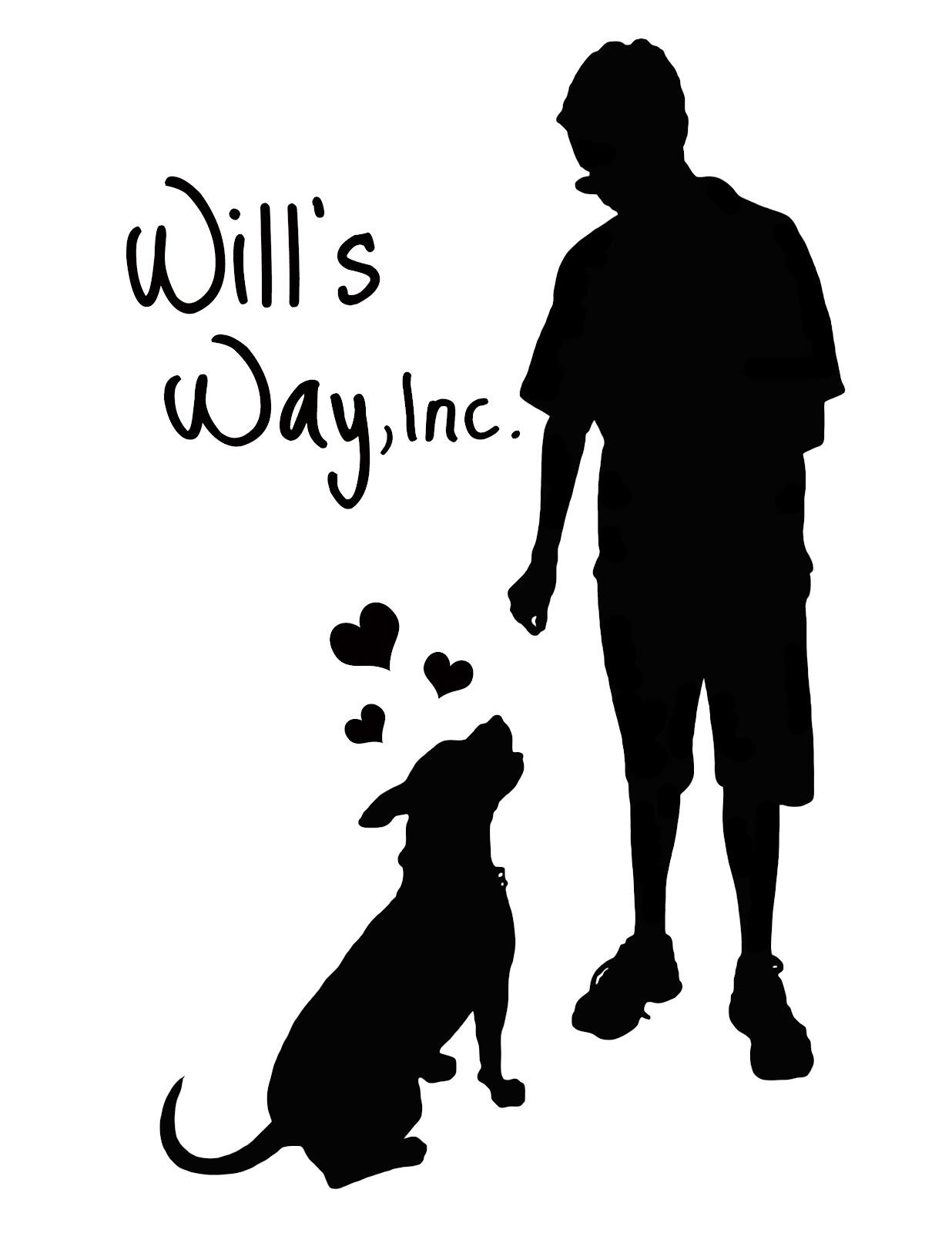 Please type in the needed information in BOLD and BOLDthe answer of your choice on the multiple choice questions.                                                 WillsWayDogs@gmail.comName (s):                              Ages:           Email:                     Phone:       Address:                                                           Own or Rent?  SIngle Family, Attached, APT?       Time at this residence:                                                                                                 Name of HOA/Landlord                                            Phone                                     Your Energy Level:                Training Experience:  Little to none    Some     Experienced    ProDogs permitted with the following restrictions:                          Is there a fenced-in yard?                Height of fence?      feet   Gate?         Dog Door?Employer:                                  Supervisor:                                   Phone:                                          Work Schedule?                                                                                                                 Hours Dog will be Alone Daily:           Where?    In crate    In a room    In home     In yardWould like to adopt (Name/Breed):                                                                                                      I generally like dogs with following characteristics:Gender:         Male         Female     EitherAge:     8-16 wks      5-6 months      7-14 months      15-24 months     2-5 yrs   6 yrs>Special Needs:     Fine     Willing to Discuss     No, Thank youBreed:                              Weight:    3-10 #     11-20 #     21-30 #      30-45 #     46-60 #      >61 #Prefer Dogs with an Energy Level that is:    Low    Medium   High    Combination of:Prefer a dog that needs to be Groomed:  Never    Rarely   Doesn’t matter   Housebreaking: OK with a dog that is    Not Trained   Almost Trained   Fully Trained Obedience:       Will Train             Needs Some Training              Trained Only MUST be hypoallergenic?       Prefer low shedding dog?Dog Must Be Good With:Cats     Dogs:  Small    Medium    Large      Kids:    Babies   Young     Older Children         How my K-9 Kid will live:Will sleep      in a crate     in a pet bed     in bed with me/us     outsideDuring the day, when I am home, dog will be   in a crate    in the house    outsideDuring the day, when I am not home, will be      in a crate     in the house    outsideWhere the dog will be when I/we are on vacation:Other animals at the house: (Name, Gender, Breed, Size, Age, Temperament)1.	2.	3.Other people living or regularly visiting the house and their age and relationship:1.	2.	3.	Present Vet:                                   Phone: People who know me/us well but are not relatives and their phone number:1.2.3.I/We understand:There is an on site, virtual or combination of both,  home visit as part of the approval process.Approval for fostering or adopting is at the sole discretion of Will’s Way, Inc.There is a separate Adopter’s Agreement which will need to be read, terms agreed to and signed.If we can no longer foster,  foster to adopt, or need to surrender, Will’s Way will be given the time needed to find another placement for the dog entrusted to me/us.This application in its entirety and agree that all statements made by me/us have been answered honestly and truthfully. I/we make this statement under penalty of perjury under the laws of the State of Florida.Signature Including Middle Name # 1                                                  Date  # 2                                                  Date               Please text your name and “Application completed” to 561 – 901 – 4456  Thanks!